LAPORAN PENDAMPINGAN KESEHATAN BAYI USIA 2 TAHUN  DENGAN PENDEKATANCoMC (Continuity oF Midwifery Care)PADA BY…DI JALAN ........................................................................................................................BANJARMASIN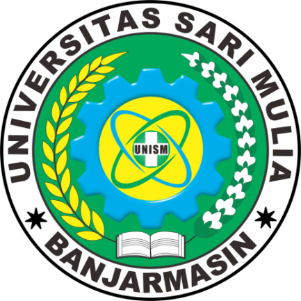 DISUSUN OLEH:NAMA		: ...............................NIM		: ...............................PRODI DIPLOMA TIGA KEBIDANANFAKULTAS KESEHATAN UNIVERSITAS SARI MULIABANJARMASIN